TOČKA 2. DNEVNOG REDADonošenje Odluke o komunalnom doprinosuObrazloženjeRazlog  i cilj donošenja  Odluke o komunalnom doprinosu su slijedeće odredbe  Zakona o komunalnom gospodarstvu  ("Narodne novine" broj  68/18 – u nastavku Zakon): članak 130. stavak 1. Zakona kojim je propisano da će jedinica lokalne samouprave donijet odluku o komunalnom doprinosu iz članka 78. stavka 1. Zakona u roku od šest mjeseci od dana stupanja na snagu Zakonačlanak 78. stavak 1. Zakona kojim je propisano da predstavničko tijelo jedinice lokalne samouprave donosi odluku o komunalnom doprinosu kojom se određuju: zone u jedinici lokalne samouprave za plaćanje komunalnog doprinosa, jedinična vrijednost komunalnog doprinosa po pojedinim zonama u jedinici lokalne samouprave, način i rokovi plaćanja komunalnog doprinosa, opći uvjeti i razlozi zbog kojih se u pojedinačnim slučajevima odobrava djelomično ili potpuno oslobađanje od plaćanja komunalnog doprinosa.REPUBLIKA HRVATSKA 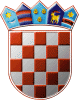 ZAGREBAČKA ŽUPANIJA                OPĆINA DUBRAVICA				PRIJEDLOG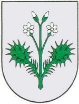                 Općinsko vijeće KLASA: 021-05/19-01/1URBROJ: 238/40-02-19-Dubravica, 29. siječnja 2019. godineNa temelju članka 78. Zakona o komunalnom gospodarstvu ( „Narodne novine“ broj 68/18) i članka 21. Statuta Općine Dubravica (Službeni glasnik Općine Dubravica br 1/18) Općinsko vijeće Općine Dubravica na svojoj 15. sjednici održanoj dana 29. siječnja 2019. godine donijelo jeO D L U K Uo komunalnom doprinosuI. UVODNE ODREDBEČlanak 1.	Ovom Odlukom utvrđuje se obveza plaćanja komunalnog doprinosa na području Općine Dubravica i to:zone u Općini Dubravica za plaćanje komunalnog doprinosajedinična vrijednost komunalnog doprinosa po pojedinim zonama u Općini Dubravica (u daljnjem tekstu: jedinična vrijednost komunalnog doprinosa)način i rokovi plaćanja komunalnog doprinosaopći uvjeti i razlozi zbog kojih se u pojedinačnim slučajevima odobrava djelomično ili potpuno oslobađanje od plaćanja komunalnog doprinosa. Članak 2.	Komunalni doprinos plaća vlasnik zemljišta na kojem se gradi građevina ili se nalazi ozakonjena građevina, odnosno investitor ako je na njega pisanim ugovorom prenesena obveza plaćanja komunalnog doprinosa.Obveznik plaćanja komunalnog doprinosa je podnositelj zahtjeva, odnosno vlasnici zgrade za koju je doneseno rješenje o izvedenom stanju temeljem odredbi Zakona o postupanju s nezakonito izgrađenim zgradama (Narodne novine broj 86/12, 143/13, 65/17).Članak 3.	Komunalni doprinos prihod je proračuna Općine Dubravica koji se koristi samo za financiranje građenja i održavanja komunalne infrastrukture.Komunalni doprinos je novčano javno davanje koje se plaća za korištenje komunalne infrastrukture na području cijele Općine Dubravica i položajne pogodnosti građevinskog zemljišta u naselju prilikom građenja ili ozakonjenja građevine.Članak 4.Općina Dubravica na temelju Programa mjera za unapređenje stanja u prostoru u skladu s postavkama dokumenata prostornog uređenja te u skladu s Planom razvojnih programa donosi Program gradnje objekata i uređaja  komunalne  infrastrukture za svaku kalendarsku godinu.	Građenje i održavanje komunalne infrastrukture pored sredstava komunalnog doprinosa financira se iz:komunalne naknadefondova Europske unijeproračuna Općine Dubravicanaknada za koncesijudrugih izvora utvrđenih posebnim zakonima i po osnovu dobrovoljnih donacija i učešća.II. NAČIN OBRAČUNAČlanak 5.Obujam građevine koja se gradi na građevnoj čestici utvrđuje se na temelju podataka (kota) utvrđenih iz projektne dokumentacije potrebne za ishođenje Rješenja u uvjetima gradnje ili Potvrde na glavni projekt ili Potvrde izvedenog stanja sukladno Zakonu o prostornom uređenju (NN 153/13, 65/17, 114/18).						Članak 6.	Prostorna područja Općine Dubravica za obračun i plaćanje komunalnog doprinosa svrstavaju se u jednu jedinstvenu zonu koja obuhvaća sva naselja u Općini Dubravica.     Članak 7.	Komunalni doprinos za zgrade obračunava se množenjem obujma zgrade koja se gradi ili je izgrađena izraženog u kubnim metrima (m3) s jediničnom vrijednošću komunalnog doprinosa u zoni u kojoj se zgrada gradi ili je izgrađena.	Komunalni doprinos za otvorene bazene, otvorena igrališta i druge otvorene građevine se obračunava množenjem tlocrtne površine građevine koja se gradi ili je izgrađena izražene u četvornim metrima (m2) s jediničnom vrijednošću komunalnog doprinosa u zoni u kojoj se građevina gradi ili je izgrađena.	Ministar u čijem je djelokrugu komunalno gospodarstvo pravilnikom pobliže propisuje način utvrđivanja obujma i površine građevina u svrhu obračuna komunalnog doprinosa.Članak 8.Jedinična vrijednost komunalnog doprinosa za jednu jedinstvenu zonu iz članka 6. ove Odluke određuje se u kunama po m3 građevine i iznosi:Članak 9.	Ako se postojeća zgrada uklanja zbog građenja nove zgrade ili ako se postojeća zgrada dograđuje ili nadograđuje, komunalni doprinos obračunava se na razliku obujma zgrade u odnosu na prijašnji obujam zgrade.	Ako je obujam zgrade koja se gradi manji ili jednak obujmu postojeće zgrade koja se uklanja, ne plaća se komunalni doprinos, a o čemu Jedinstveni upravni odjel donosi rješenje kojim se utvrđuje da ne postoji obveza plaćanja komunalnog doprinosa.	Odredbe ovog članka na odgovarajući se način primjenjuju i na obračun komunalnog doprinosa za građevina koje nisu zgrade te na obračun komunalnog doprinosa za ozakonjenje građevine.	III. POSTUPAK DONOŠENJA RJEŠENJA O KOMUNALNOM DOPRINOSU						Članak 10.Postupak utvrđivanja visine komunalnog doprinosa i Rješenje o komunalnom doprinosu donosi Jedinstveni upravni odjel Općine Dubravica u postupku pokrenutom na zahtjev stranke ili po službenoj dužnosti.Ako je Općina Dubravica u skladu s posebnim zakonom kojim se uređuje prostorno uređenje sklopila ugovor kojim se obvezuje djelomično ili u cijelosti prebiti potraživanja s obvezom plaćanja komunalnog doprinosa, rješenje iz stavka 1. ovog članka donosi se i u skladu s tim ugovorom.Rješenje iz stavka 1. ovog članka donosi se i ovršava u postupku i način propisan zakonom kojim se uređuje opći odnos između poreznih obveznika i poreznih tijela koja primjenjuju propise o porezima i drugim javnim davanjima, ako Zakonom o komunalnom gospodarstvu nije propisano drugačije.Članak 11.Rješenje o komunalnom doprinosu donosi se po pravomoćnosti građevinske dozvole odnosno rješenja o izvedenom stanju, a u slučaju građenja građevina koje se prema posebnim propisima grade bez građevinske dozvole nakon prijave početka građenja ili nakon početka građenja.Iznimno od stavka 1. ovog članka, rješenje o komunalnom doprinosu za skladište i građevinu namijenjenu proizvodnji donosi se po pravomoćnosti uporabne dozvole odnosno nakon što se građevina te namjene počela koristiti, ako se koristi bez uporabne dozvole.Uporabna dozvola za skladište ili građevinu namijenjenu proizvodnji dostavlja se na znanje Općini Dubravica.Članak 12.Rješenje o komunalnom doprinosu obvezatno sadrži:podatke o obvezniku komunalnog doprinosaiznos komunalnog doprinosa kojeg je obveznik dužan platiti obvezu, način i rokove plaćanja komunalnog doprinosa, ako komunalni doprinos plaća u ratamaprikaz načina obračuna komunalnog doprinosa za građevinu koja se gradi ili je izgrađena s iskazom obujma odnosno površine građevine i jedinične vrijednosti komunalnog doprinosa.Jedinstveni upravni odjel Općine Dubravica poduzima mjere za izvršenje izvršnog Rješenja o komunalnom doprinosu.Članak 13.	Rješenje o komunalnom doprinosu u postupku pokrenutom po zahtjevu stranke donosi se u skladu s Odlukom o komunalnom doprinosu koja je na snazi u vrijeme podnošenja zahtjeva stranke za donošenje tog rješenja.	Rješenje o komunalnom doprinosu u postupku pokrenutom po službenoj dužnosti donosi se u skladu s Odlukom o komunalnom doprinosu koja je na snazi na dan pravomoćnosti građevinske dozvole, pravomoćnosti rješenja o izvedenom stanju odnosno koja je na snazi na dan donošenja rješenja o komunalnom doprinosu ako se radi o građevini koja se prema posebnim propisima kojima se uređuje gradnja može graditi bez građevinske dozvole.Članak 14.	Jedinstveni upravni odjel Općine Dubravica izmijeniti će po službenoj dužnosti ili po zahtjevu obveznika komunalnog doprinosa odnosno investitora ovršno odnosno pravomoćno rješenje o komunalnom doprinosu ako je izmijenjena građevinska dozvola, drugi akt za građenje ili glavni projekt na način koji utječe na obračun komunalnog doprinosa.	Rješenjem o izmjeni rješenja o komunalnom doprinosu u slučaju iz stavka 1. ovoga članka obračunat će se komunalni doprinos prema izmijenjenim podacima i odrediti plaćanje odnosno povrat razlike komunalnog doprinosa u skladu s odlukom o komunalnom doprinosu u skladu s kojom je rješenje o komunalnom doprinosu doneseno.	Jedinstveni upravni odjel Općine Dubravica poništit će po zahtjevu obveznika komunalnog doprinosa odnosno investitora ovršno odnosno pravomoćno rješenje o komunalnom doprinosu ako je građevinska dozvola odnosno drugi akt za građenje oglašen ništavim ili poništen bez zahtjeva odnosno suglasnosti investitora.	Rješenjem o poništavanju rješenja o komunalnom doprinosu u slučaju iz stavka 4. ovoga članka odredit će se i povrat uplaćenog komunalnog doprinosa u roku koji ne može biti dulji od dvije godine od dana izvršnosti rješenja.	Obveznik komunalnog doprinosa odnosno investitor u slučaju iz odredbe stavaka 1., 2., 3. i 4. ovoga članka nema pravo na kamatu od dana uplate komunalnog doprinosa do dana određenog rješenjem za povrat doprinosa.Članak 15.	Iznos komunalnog doprinosa plaćen za građenje građevine na temelju građevinske dozvole odnosno drugog akta za građenje koji je prestao važiti jer građenje nije započeto ili građevinske dozvole odnosno drugog akta za građenje koji je poništen na zahtjev ili uz suglasnost investitora uračunava se kao plaćeni dio komunalnog doprinosa koji se plaća za građenje na istom ili drugom zemljištu na području Općine Dubravica, ako to zatraži obveznik komunalnog doprinosa odnosno investitor.	Obveznik komunalnog doprinosa odnosno investitor nema pravo na kamatu za iznos koji je uplaćen niti na kamatu za iznos koji se uračunava kao plaćeni dio komunalnog doprinosa kojim se plaća građenje na istom ili drugom zemljištu. IV. NAČIN I ROKOVI PLAČANJAČlanak 16.Komunalni doprinos plaća se na žiroračun Općine Dubravica, a dospijeva u roku osam dana od dana izvršnosti rješenja o komunalnom doprinosu. Na neisplaćene, a dospjele obroke obračunava se zakonska zatezna kamata koja se plaća na neplaćene javne prihode.Članak 17.Obveznik plaćanja komunalnog doprinosa u pravilu plaća komunalni doprinos jedoobročno, ali mu se na njegov zahtjev može odobriti plaćanje komunalnog doprinosa u 12 jednakih mjesečnih rata. Za plaćanje komunalnog doprinosa jednoobročno, obvezniku se odobrava popust od 10 %. 	Obveznik plaćanja komunalnog doprinosa koji komunalni doprinos plaća u obrocima, dužan je dati instrument osiguranja (hipoteka, jamstvo, novčano osiguranje i sl.) plaćanja kod izdavanja rješenja o komunalnom doprinosu.	Davanje instrumenta osiguranja plaćanja ne isključuje mogućnost naplate prema Općem poreznom zakonu.  Članak 18.O izvršenoj uplati komunalnog doprinosa odnosno kod obročne uplate nakon izvršene uplate prve rate, nadležni Upravni odjel izdati će obvezniku plaćanja komunalnog doprinosa potvrdu o izvršenoj uplati.Članak 19.	Komunalni doprinos se ne obračunava i ne naplaćuje za gradnju objekata i uređaja komunalne i prometne infrastrukture (parkirališta, precrpne stanice, bunare i kaptaže, vodospreme, pročistače otpadnih voda, vodovodne i kanalizacijske mreže, nadzemne i podzemne produktovode, javne i nerazvrstane ceste, uključujući i mostove, potporne zidove i sanirana klizišta na njima), vatrogasne domove, sportska i dječja igrališta, te investitorima energetskih i telekomunikacijskih objekata i uređaja (trafostanice visokog i niskog napona, vodovodi, male telefonske centrale, javne govornice i telekomunikacijska mreža).   Članak 20.	Od plaćanja komunalnog doprinosa oslobađaju se obveznici koji su utvrđeni posebnim propisima (zakon i odluke i sl.). U slučaju oslobođenja od plaćanja komunalnog doprinosa iz članka 8. ove Odluke, sredstva potrebna za izgradnju objekata i uređaja komunalne infrastrukture osigurat će se u Proračunu Općine Dubravica iz sredstava poreznih i drugih prihoda, te dotacija i pomoći Zagrebačke županije.Članak 21.	Za gradnju garaža i ostalih pomoćnih objekata visina komunalnog doprinosa iz članka 8. ove Odluke umanjiti će se za 50%.	Za gradnju gospodarskih objekata (staje, svinjci, kokošinjci, spremišta, pomoćne građevine, drvarnice, spremišta biljne hrane za životinje i sl.) visina komunalnog doprinosa iz članka 8. ove Odluke umanjiti će se za 90%.   Članak 22.	Na zahtjev obveznika plaćanja komunalnog doprinosa, Općinsko vijeće Općine Dubravica može obveznika osloboditi od plaćanja dijela ili cjelokupnog iznosa komunalnog doprinosa, ako gradi građevine namijenjene zdravstvenoj djelatnosti, za potrebe socijalne skrbi, kulture, športa, za potrebe obrane i unutarnjih poslova, vjerske potrebe i druge obveznike  ako grade  građevine od javnog interesa i interesa za Općinu Dubravica.   Članak 23.	Obveznik komunalnog doprinosa osloboditi će se od plaćanja dijela komunalnog doprinosa, ako se odriče dijela građevinske čestice u korist nerazvrstane ceste i to u visini od 30,00 kn za  zemljišta kojeg se odriče.  Članak 24.	Uz suglasnost Općinskog vijeća Općine Dubravica obveznik komunalnog doprinosa može i sam snositi troškove gradnje nerazvrstane ceste i objekata i uređaja na njoj, za što će mu se troškovi gradnje priznati do visine ukupne obveze plaćanja komunalnog doprinosa.	Radnje i postupci iz prethodnog stavka ovog članka moraju biti utvrđene pisanim ugovorom.V. OSTALA PRAVA I OBVEZE I ZAVRŠNE ODREDBE	Članak 25.Općina Dubravica ne plaća komunalni doprinos.Članak 26.Protiv rješenja o komunalnom doprinosu i rješenja o njegovoj ovrsi, rješenja o njegovoj izmjeni, dopuni, ukidanju ili poništenju, rješenja o odbijanju ili odbacivanju zahtjeva za donošenje tog rješenja te rješenja o obustavi postupka može se izjaviti žalba Zagrebačkoj županiji, Upravnom odjelu za promet i komunalnu infrastrukturu, Zagreb, Ulica grada Vukovara 72/V putem Jedinstvenog upravnog odjela Općine Dubravica koje je izdalo rješenje o komunalnom doprinosu od strane obveznika plaćanja komunalnog doprinosa.Članak 27.	Postupci donošenja rješenja započeti po Odluci o komunalnom doprinosu (Službeni glasnik Općine Dubravica broj 02/11), Odluci o izmjeni i dopuni Odluke o komunalnom doprinosu (Službeni glasnik Općine Dubravica broj 04/12), Odluci o II. izmjeni i dopuni Odluke o komunalnom doprinosu (Službeni glasnik Općine Dubravica broj 01/13) i Odluci o III. izmjeni i dopuni Odluke o komunalnom doprinosu (Službeni glasnik Općine Dubravica broj 03/16) do dana stupanja na snagu ove Odluke dovršiti će se prema odredbama dosadašnjih Odluka.	Iznimno od odredbe iz stavka 1. ovog članka u postupcima donošenja rješenja o komunalnom doprinosu koja se donose nakon prestanka važenja Programa gradnje objekata i uređaja komunalna infrastrukture za 2018. godinu, glede sadržaja tog rješenja primjenjuju se odredbe iz čl. 12. ove Odluke.	 Odredbe čl. 11. i čl. 14. st. 3. ove Odluke na odgovarajuće se način primjenjuju i na rješenja o komunalnom doprinosu donesena na temelju Odluke o komunalnom doprinosu (Službeni glasnik Općine Dubravica broj 02/11), Odluke o izmjeni i dopuni Odluke o komunalnom doprinosu (Službeni glasnik Općine Dubravica broj 04/12), Odluke o II. izmjeni i dopuni Odluke o komunalnom doprinosu (Službeni glasnik Općine Dubravica broj 01/13) i Odluke o III. izmjeni i dopuni Odluke o komunalnom doprinosu (Službeni glasnik Općine Dubravica broj 03/16).	Odredbe čl. 14. st. 1. ove Odluke na odgovarajuće se način primjenjuju i na rješenja o komunalnom doprinosu donesena na temelju Odluke o komunalnom doprinosu (Službeni glasnik Općine Dubravica broj 02/11), Odluke o izmjeni i dopuni Odluke o komunalnom doprinosu (Službeni glasnik Općine Dubravica broj 04/12), Odluke o II. izmjeni i dopuni Odluke o komunalnom doprinosu (Službeni glasnik Općine Dubravica broj 01/13) i Odluke o III. izmjeni i dopuni Odluke o komunalnom doprinosu (Službeni glasnik Općine Dubravica broj 03/16), ako to obveznik komunalnog doprinosa odnosno investitor zatraži u roku od godine dana od dana stupanja na snagu novog Zakona o komunalnom gospodarstvu (Narodne novine broj 68/18).  Članak 28.Stupanjem na snagu ove Odluke prestaje važiti Odluka o komunalnom doprinosu (Službeni glasnik Općine Dubravica broj 02/11), Odluka o izmjeni i dopuni Odluke o komunalnom doprinosu (Službeni glasnik Općine Dubravica broj 04/12), Odluka o II. izmjeni i dopuni Odluke o komunalnom doprinosu (Službeni glasnik Općine Dubravica broj 01/13) i Odluka o III. izmjeni i dopuni Odluke o komunalnom doprinosu (Službeni glasnik Općine Dubravica broj 03/16).Članak 29.Ova Odluka stupa na snagu osmog dana od dana objave u Službenom glasniku Općine Dubravica.                                                                                                    Predsjednik Općinskog vijeća									Općine Dubravica									   Ivica Stiperski	TOČKA 3. DNEVNOG REDADonošenje Odluke o komunalnim djelatnostima na području Općine DubravicaObrazloženjePRAVNI TEMELJZakonom o komunalnom gospodarstvu („Narodne novine“ broj 68/18, 110/18) koji je stupio na snagu 4.8.2018. godine  (u daljnjem tekstu: Zakon)  određuju se načela komunalnog gospodarstva te obavljanje i financiranje komunalnih djelatnosti.Predstavničko tijelo jedinice lokalne samouprave ovlašteno je donijeti odluku  kojom se utvrđuju  komunalne djelatnosti kojima se osigurava održavanje komunalne infrastrukture i komunalne djelatnosti kojima se pojedinačnim korisnicima pružaju usluge nužne za svakodnevni život i rad na području  Općine Dubravica, način povjeravanja  i uvjeti obavljanja komunalnih djelatnosti te druga pitanja od značaja za obavljanje komunalnih djelatnosti na području Općine Dubravica.OBRAZLOŽENJEKomunalne djelatnosti obavljaju se kao javna služba, a usluge koje se pružaju u obavljanju tih djelatnosti od općeg su interesa (načelo javne službe).Odredbom članka  21. Zakona  propisano je da su komunalne djelatnosti, djelatnosti kojima se osigurava građenje i/ili održavanje komunalne infrastrukture u stanju funkcionalne ispravnosti (u daljnjem tekstu: komunalne djelatnosti kojima se osigurava održavanje komunalne infrastrukture) i komunalne djelatnosti kojima se pojedinačnim korisnicima pružaju usluge nužne za svakodnevni život i rad na području jedinice lokalne samouprave (u daljnjem tekstu: uslužne komunalne djelatnosti).Osim navedenih djelatnosti, predstavničko tijelo jedinice lokalne samouprave može odlukom odrediti i drugu djelatnost koje se smatraju komunalnom djelatnostima:1. ako se takvom djelatnošću kontinuirano zadovoljavaju potrebe od životnog značenja za stanovništvo na području jedinice lokalne samouprave2. ako po svom sadržaju i značenju djelatnost predstavlja nezamjenjiv uvjet života i rada u naselju3. ako je pretežno uslužnog karaktera i4. ako se obavlja prema načelima komunalnog gospodarstva.Komunalne djelatnosti može obavljati:1. trgovačko društvo koje osniva jedinica lokalne samouprave ili više jedinica lokalne samouprave zajedno (u daljnjem tekstu: trgovačko društvo)2. javna ustanova koju osniva jedinica lokalne samouprave3. služba – vlastiti pogon koju osniva jedinica lokalne samouprave (u daljnjem tekstu: vlastiti pogon)4. pravna i fizička osoba na temelju ugovora o koncesiji5. pravna i fizička osoba na temelju ugovora o obavljanju komunalne djelatnosti.Općinsko vijeće Općine Dubravica ovlašteno je donijeti odluku o povjeravanju obavljanja komunalnih djelatnosti trgovačkom društvu u su/vlasništvu Općine Dubravica, te odrediti komunalne djelatnosti koje će se obavljati na temelju koncesije i na temelju ugovora.Novina jest članak 50. Zakona koji propisuje „Postupak odabira osobe s kojom se sklapa ugovor o povjeravanju obavljanja komunalne djelatnosti te sklapanje, provedba i izmjene tog ugovora provode se prema propisima o javnoj nabavi.“U čl. 133. Zakona, nalaže se JLS da u roku od 6 mjeseci od stupanja na snagu Zakona, usklade svoje opće akte. Slijedom navedenoga predlaže se donošenje ove Odluke kojom se, sukladno važećoj regulativi, propisuju komunalne djelatnosti koje se obavljaju na području Općine Dubravica.Predloženim prijedlogom Odluke, zadržava se uglavnom ista organizacija i način obavljanja komunalnih djelatnosti kako je to regulirano dosadašnjim važećim odlukama.REPUBLIKA HRVATSKA ZAGREBAČKA ŽUPANIJA                OPĆINA DUBRAVICA					PRIJEDLOG                Općinsko vijeće KLASA: 021-05/19-01/1URBROJ: 238/40-02-19-Dubravica, 29. siječnja 2019. godineNa temelju članka 26. stavka 2., članka 44., članka 48. Zakona o komunalnom gospodarstvu (NN broj 68/18, 110/18) i članka 21. Statuta Općine Dubravica (Službeni glasnik Općine Dubravica br 1/18) Općinsko vijeće Općine Dubravica na svojoj 15. sjednici održanoj dana 29. siječnja 2019. godine donijelo jeO D L U K Uo komunalnim djelatnostima na području Općine DubravicaOPĆE ODREDBEČlanak 1.	Ovom Odlukom određuju se komunalne djelatnosti, uvjeti i način obavljanja komunalnih djelatnosti te druga pitanja od značaja za obavljanje komunalnih djelatnosti na području Općine Dubravica.KOMUNALNE DJELATNOSTIČlanak 2.Komunalne djelatnosti su djelatnosti kojima se osigurava građenje i/ili održavanje komunalne infrastrukture u stanju funkcionalne ispravnosti (u daljnjem tekstu: komunalne djelatnosti kojima se osigurava održavanje komunalne infrastrukture) i komunalne djelatnosti kojima se pojedinačnim korisnicima pružaju usluge nužne za svakodnevni život i rad na području jedinice lokalne samouprave (u daljnjem tekstu: uslužne komunalne djelatnosti).Članak 3.Na području Općine Dubravica obavljaju se sljedeće komunalne djelatnosti kojima se osigurava održavanje komunalne infrastrukture:održavanje nerazvrstanih cesta (pod održavanjem nerazvrstanih cesta podrazumijeva se skup mjera i radnji koje se obavljaju tijekom cijele godine na nerazvrstanim cestama, uključujući i svu opremu, uređaje i instalacije, sa svrhom održavanja prohodnosti i tehničke ispravnosti cesta i prometne sigurnosti na njima (redovito održavanje), kao i mjestimičnog poboljšanja elemenata ceste, osiguravanja sigurnosti i trajnosti ceste i cestovnih objekata i povećanja sigurnosti prometa (izvanredno održavanje), a u skladu s propisima kojima je uređeno održavanje cesta)održavanje javnih površina na kojima nije dopušten promet motornim vozilima (pod održavanjem javnih površina na kojima nije dopušten promet motornih vozila podrazumijeva se održavanje i popravci tih površina kojima se osigurava njihova funkcionalna ispravnost)održavanje građevina javne odvodnje oborinskih voda (pod održavanjem građevina javne odvodnje oborinskih voda podrazumijeva se upravljanje i održavanje građevina koje služe prihvatu, odvodnji i ispuštanju oborinskih voda iz građevina i površina javne namjene u građevinskom području, uključujući i građevine koje služe zajedničkom prihvatu, odvodnji i ispuštanju oborinskih i drugih otpadnih voda, osim građevina u vlasništvu javnih isporučitelja vodnih usluga koje, prema posebnim propisima o vodama, služe zajedničkom prihvatu, odvodnji i ispuštanju oborinskih i drugih otpadnih voda)održavanje javnih zelenih površina (pod održavanjem javnih zelenih površina podrazumijeva se košnja, obrezivanje i sakupljanje biološkog otpada s javnih zelenih površina, obnova, održavanje i njega drveća, ukrasnog grmlja i drugog bilja, popločenih i nasipanih površina u parkovima, opreme na dječjim igralištima, fitosanitarna zaštita bilja i biljnog materijala za potrebe održavanja i drugi poslovi potrebni za održavanje tih površina)održavanje građevina, uređaja i predmeta javne namjene (pod održavanjem građevina i uređaja javne namjene podrazumijeva se održavanje, popravci i čišćenje tih građevina, uređaja i predmeta)održavanje groblja (pod održavanjem groblja podrazumijeva se održavanje prostora i zgrada za obavljanje ispraćaja i ukopa pokojnika te uređivanje putova, zelenih i drugih površina unutar groblja)održavanje čistoće javnih površina (pod održavanjem čistoće javnih površina podrazumijeva se čišćenje površina javne namjene, osim javnih cesta, koje obuhvaća ručno i strojno čišćenje i pranje javnih površina od otpada, snijega i leda, kao i postavljanje i čišćenje košarica za otpatke i uklanjanje otpada koje je nepoznata osoba odbacila na javnu površinu ili zemljište u vlasništvu jedinice lokalne samouprave)održavanje javne rasvjete (pod održavanjem javne rasvjete podrazumijeva se upravljanje i održavanje instalacija javne rasvjete, uključujući podmirivanje troškova električne energije, za rasvjetljavanje površina javne namjene).Članak 4.	Na području Općine Marija Gorica obavljaju se sljedeće komunalne djelatnosti kojima se pojedinačnim korisnicima pružaju usluge nužne za svakodnevni život i rad na području Općine Dubravica (uslužne komunalne djelatnosti):usluge ukopaobavljanje dimnjačarskih poslova (pod dimnjačarskim poslovima podrazumijeva se čišćenje i kontrola dimnjaka, dimovoda i uređaja za loženje u građevinama).NAČIN OBAVLJANJA KOMUNALNIH  DJELATNOSTIČlanak 5.	Na području Općine Dubravica komunalne djelatnosti mogu obavljaju:1. Trgovačko društvo „Zaprešić“ d.o.o.  koje je djelomično u vlasništvu Općine Dubravica	2. Pravne i fizičke osobe na temelju  ugovora o koncesiji	3. Pravne ili fizičke osobe na temelju ugovora o povjeravanju komunalnih poslovaKOMUNALNE DJELATNOSTI KOJE OBAVLJA TRGOVAČKO DRUŠTVOČlanak 6.	Trgovačko društvo „Zaprešić“ d.o.o. za obavljanje komunalnih djelatnosti na području Općine Marija Gorica  obavlja sljedeće poslove:opskrbu pitkom vodom,održavanje građevina javne odvodnje oborinskih vodaprikupljanje, odvoz i odlaganje komunalnog otpada,prikupljanje, odvoz, odlaganje i sanaciju komunalnog otpadaodržavanje groblja.Jediničnu cijenu za povjerene djelatnosti utvrđuje Načelnik, uz suglasnost Općinskog vijeća, a na prijedlog trgovačkog društva.Članak 7.	Trgovačko društvo „Zaprešić“ d.o.o. kao javna služba, komunalne djelatnosti iz članka 6. ove Odluke obavlja na temelju ove Odluke, posebnih propisa za obavljanje pojedine komunalne djelatnosti, posebnih odluka Općinskog vijeća Općine Dubravica za obavljanje komunalne djelatnosti te ostalih propisa, kao i akata usvojenih od nadležnog tijela društva.	Na postupak osnivanja, rad i druga pitanja vezana uz trgovačko društvo primjenjuju se propisi o trgovačkim društvima, ako Zakonom o komunalnom gospodarstvu nije drukčije propisano.KOMUNALNE DJELATNOSTI KOJE SE OBAVLJAJU TEMELJEM UGOVORA O KONCESIJIČlanak 8.Temeljem ugovora o koncesiji na području Općine Dubravica obavljaju se slijedeće komunalne djelatnosti: obavljanje dimnjačarskih poslova.Članak 9.Davatelj koncesije iz članka 9. ove Odluke je Općinsko vijeće Općine Marija Gorica.Koncesija za obavljanje dimnjačarskih poslova daje se na vrijeme od 5 (pet) godine.Na sva pitanja u vezi s koncesijama, uključujući i pitanje načina obračuna naknade za koncesiju, koja nisu uređena Zakonom o komunalnom gospodarstvu na odgovarajući se način primjenjuju propisi kojima se uređuju koncesije.Naknada za koncesiju uplaćuje se u korist proračuna Općine Dubravica – davatelja koncesije na način propisan propisom kojim se uređuju koncesije.KOMUNALNE DJELATNOSTI KOJE SE MOGU OBAVLJAJU TEMELJEM PISANOG UGOVORA O POVJERAVANJU OBAVLJANJA KOMUNALNIH DJELATNOSTIČlanak 10.Komunalne djelatnosti koje se na području Općine Dubravica obavljaju na temelju pisanog ugovora o povjeravanju obavljanja komunalne djelatnosti fizičkoj ili pravnoj osobi, a koje se financiraju isključivo iz proračuna Općine Dubravica jesu:održavanje nerazvrstanih cestaodržavanje čistoće javnih površina,održavanje javne rasvjete,zbrinjavanje životinja (Zbrinjavanje životinja je postupanje s napuštenim i izgubljenim životinjama na području Općine Dubravica)dezinsekcija, dezinfekcija i deratizacija javnih površina, stambenih i poslovnih prostora na području Općine Dubravica (Dezinsekcija, dezinfekcija i deratizacija je skup mjera i postupaka koji se provode u svrhu smanjenja populacije štetnih glodavaca, te kojima se uništava i kontrolira populacija štetnih insekata)Članak 11.Ugovor o povjeravanju obavljanja komunalnih djelatnosti iz članka 11. ove Odluke u ime Općine Dubravica sklapa općinski načelnik.	Ugovor iz stavka 1. ovog članka sadrži:komunalne djelatnosti za koje se sklapa ugovor,vrijeme na koje se sklapa ugovor,vrstu i opseg komunalnih usluga,način određivanja cijene komunalnih usluga te način i rok plaćanja izvršenih usluga,jamstvo izvršitelja o ispunjenju ugovora.Postupak odabira osobe s kojom se sklapa ugovor o povjeravanju obavljanja komunalne djelatnosti te sklapanje, provedba i izmjene tog ugovora provode se prema propisima o javnoj nabavi.PRIJELAZNE I ZAVRŠNE ODREDBEČlanak 12.	Ugovori o povjeravanju obavljanja komunalnih djelatnosti za obavljanje komunalnih djelatnosti iz ove Odluke sklopljeni prije donošenja ove Odluke ostaju na snazi do isteka ugovorenog roka.Članak 13.             Danom stupanja na snagu ove Odluke prestaje važiti Odluka o komunalnim djelatnostima (Službeni glasnik Općine Dubravica broj 3/10), Odluka o izmjeni i dopuni Odluke o komunalnim djelatnostima (Službeni glasnik Općine Dubravica broj 03/14) i Odluka o komunalnim djelatnostima koje se mogu obavljati na temelju pisanog ugovora (Službeni glasnik Općine Dubravica broj 03/14).Članak 14.	Ova Odluka stupa na snagu osmog dana od dana objave u Službenom glasniku Općine Dubravica.								      PREDSJEDNIK OPĆINSKOG VIJEĆA								      Ivica StiperskiTOČKA 4. DNEVNOG REDADonošenje Odluke o visini paušalnog poreza na dohodak po krevetu odnosno po smještajnoj jedinici u kampu za djelatnosti iznajmljivanja i smještaja u turizmu na području Općine Dubravica za 2019. godinuObrazloženjeOdredbom članka 30. prijelaznih i završnih odredbi propisanih Izmjenama i dopunama Zakona o porezu na dohodak (NN 106/18), propisana je obveza predstavničkih tijela jedinica lokalne samouprave, da za 2019. godinu do 31. siječnja 2019. godine donesu odluku kojom će propisati visinu paušalnog poreza po krevetu, što se u odnosu na smještajne jedinice na području Općine Dubravica odnosi na krevete u sobama, apartmanima i kućama za odmor. Odredbom članka 17. Zakona propisano je da navedenom odlukom visina paušalnog poreza po krevetu ne može biti utvrđena u iznosu manjem od 150,00 kuna, niti u iznosu većem od 1.500,00 kuna. Sukladno odredbi citiranog članka 30. Zakona, ukoliko Općina Dubravica u propisanom roku tj. do 31. siječnja 2019. godine ne donese odluku o visini paušalnog poreza po krevetu, visina paušalnog poreza po krevetu će za 2019. godinu iznositi 750,00 kuna. Budući da bi se u tom slučaju radilo o više nego dvostrukom povećanju ovog poreza, poslovanje privatnih iznajmljivača time bi bilo znatno otežano, što bi u konačnici moglo dovesti do smanjenja broja privatnih iznajmljivača na području Općine Dubravica. Prihod od ovog oblika poreza na dohodak dijeli se prema udjelima propisanim Zakonom o financiranju jedinica lokalne samouprave. Prihod pripada onoj jedinici lokalne samouprave gdje je prebivalište obveznika, a ne gdje se nalazi smještajni objekt.Sukladno navedenom, a kako se ne bi povećao porezno opterećenje građana koji ostvaruju dohodak od iznajmljivanja stanova, soba i postelja putnicima i turistima, predlaže se donošenje predložene Odluke.REPUBLIKA HRVATSKA ZAGREBAČKA ŽUPANIJA                OPĆINA DUBRAVICA				PRIJEDLOG                Općinsko vijeće KLASA: 021-05/19-01/1URBROJ: 238/40-02-19-Dubravica, 29. siječnja 2019. godineNa temelju članka 57. stavka 3. Zakona o porezu na dohodak (Narodne novine 115/16, 106/18), članka 2. Pravilnika o paušalnom oporezivanju djelatnosti iznajmljivanja i organiziranja smještaja u turizmu (Narodne novine 01/2019) i članka 21. Statuta Općine Dubravica (Službeni glasnik Općine Dubravica br 1/18) Općinsko vijeće Općine Dubravica na svojoj 15. sjednici održanoj dana 29. siječnja 2019. godine donijelo jeODLUKUo visini paušalnog poreza po krevetu odnosno po smještajnoj jedinici u kampu za djelatnosti iznajmljivanja i smještaja u turizmu na području Općine Dubravica za 2019. godinuČlanak 1.Ovom Odlukom određuje se visina paušalnog poreza po krevetu u sobama, apartmanima i kućama za odmor, po smještajnoj jedinici u kampu i/ili kamp-odmorištu, za djelatnosti iznajmljivanja i smještaja u turizmu koje se obavljaju na području Općine Dubravica za 2019. godinu.Članak 2.Iznos godišnjeg paušalnog poreza na dohodak iz članka 1. ove Odluke utvrđuje se u visini  od 150,00 kuna po krevetu odnosno po smještajnoj jedinici u kampu i/ili kamp-odmorištu, u svim naseljima Općine Dubravica u kojima se obavlja djelatnost iznajmljivanja i smještaja u turizmu.Članak 3.	Ova Odluka stupa na snagu prvog dana od dana objave u „Službenom glasniku Općine Dubravica“.							PREDSJEDNIK OPĆINSKOG VIJEĆA							Ivica Stiperski	TOČKA 5. DNEVNOG REDADonošenje Odluke o sufinanciranju i postupku sufinanciranja troškova smještaja djece u dječji vrtić „SMOKVICA“ u DubraviciREPUBLIKA HRVATSKA ZAGREBAČKA ŽUPANIJA                OPĆINA DUBRAVICA				PRIJEDLOG                Općinsko vijeće KLASA: 021-05/19-01/1URBROJ: 238/40-02-19-Dubravica, 29. siječnja 2019. godineNa temelju članka 3. stavka 3. Ugovora o pružanju usluga predškolskog odgoja i obrazovanja na području Općine Dubravica između Ustanove dječji vrtić „Smokvica“ i Općine Dubravica (Klasa:400-02/19-01/2, Urbroj: 238/40-01-19-1 od 08. siječnja 2019. godine, dalje u tekstu: Ugovor) i članka 21. Statuta Općine Dubravica (Službeni glasnik Općine Dubravica br 1/18) Općinsko vijeće Općine Dubravica na svojoj 15. sjednici održanoj dana 29. siječnja 2019. godine donijelo jeODLUKUo sufinanciranju i  postupku sufinanciranja troškova smještaja djeceu dječji vrtić „SMOKVICA“ u DubraviciČlanak 1.Ovom se Odlukom uređuje postupak sufinanciranja troškova smještaja djece sa područja Općine Dubravica u dječji vrtić „SMOKVICA“ u Dubravici.Članak 2.Općina Dubravica snosi troškove sufinanciranja smještaja djece u dječji vrtić „SMOKVICA“ u Dubravici uz sljedeće uvjete:podnošenje zahtjeva za sufinanciranje,barem jedan od roditelja odnosno skrbnika treba imati prebivalište na području Općine Dubravica u posljednjih godinu dana (uvjerenje o prebivalištu ili preslika osobne iskaznice)uvjerenje o prebivalištu djeteta,podnošenje potvrde o zaposlenju barem jednog roditelja,sve obveze prema Općini Dubravica trebaju biti podmirene. Ovom Odlukom ovlašćuje se općinski načelnik na donošenje pojedinačnih Odluka o sufinanciranju troškova smještaja djeteta u dječji vrtić „SMOKVICA“, temeljem podnesenih zahtjeva za sufinanciranje, sukladno odredbama ove Odluke.Članak 3.Općina Dubravica sufinancira troškove smještaja djece u dječji vrtić „SMOKVICA“ u Dubravici sa sljedećim iznosima:REDOVITI PROGRAM:985,00 905,00 kuna mjesečno za prvo dijete od ukupnog iznosa od 1.750,00 kuna mjesečno naknade za korištenje usluge smještaja djeteta u dječji vrtić „SMOKVICA“ (do sada je općina sufinancirala 985 kn a roditelj 845 kn za cijenu vrtića Vrtuljak od 1830 kn) – novi prijedlog je da općina sufinancira 905,00 kn a roditelji 845,00 kn za cijenu vrtića Smokvica od 1750,00 kn)1.375,00 kuna 1.295,00 kuna mjesečno za drugo dijete od ukupnog iznosa od 1.750,00 kuna mjesečno naknade za korištenje usluge smještaja djeteta u dječji vrtić „SMOKVICA“ (roditelj financira 455 kn)1.830,00 kuna 1.750,00 kuna mjesečno za treće i svako sljedeće dijete, kao i za djecu poginulih branitelja od ukupnog iznosa od 1.750,00 kuna mjesečno naknade za korištenje usluge smještaja djeteta u dječji vrtić „SMOKVICA“ (roditelj ne plaća naknadu).REDOVITI POLUDNEVNI PROGRAM:550,00 kuna mjesečno za prvo dijete od ukupnog iznosa od 1.050,00 kuna mjesečno naknade za korištenje usluge smještaja djeteta u dječji vrtić „SMOKVICA“ (roditelj plaća 500 kn)840,00 kuna mjesečno za drugo dijete od ukupnog iznosa od 1.050,00 kuna mjesečno naknade za korištenje usluge smještaja djeteta u dječji vrtić „SMOKVICA“ (roditelj plaća 210,00 kn)1.050,00 kuna mjesečno za treće i svako sljedeće dijete, kao i za djecu poginulih branitelja od ukupnog iznosa od 1.050,00 kuna mjesečno naknade za korištenje usluge smještaja djeteta u dječji vrtić „SMOKVICA“ (roditelj ne plaća naknadu).Članak 4.Općina Dubravica ovlaštena je u bilo kojem trenutku tijekom trajanja Ugovora promijeniti način i iznos sufinanciranja, o čemu je dužna bez odgađanja obavijestiti dječji vrtić „SMOKVICA“ u pisanom obliku, a koja će odluka i kriteriji iz iste biti primjenjivi počevši od kalendarskog mjeseca koji slijedi nakon mjeseca u kojem je Općina Dubravica donijela predmetnu odluku i dostavila istu dječjem vrtiću „SMOKVICA“.Članak 5.Sufinancirani iznos naknade za korištenje usluga dječjeg vrtića „SMOKVICA“ iz članka 3. ove Odluke Općina Dubravica se obvezuje plaćati dječjem vrtiću „SMOKVICA“ najkasnije u roku od 15 dana od dana primitka računa dječjeg vrtića „SMOKVICA“ koji može biti izdan najranije prvog radnog dana u mjesecu za prethodni kalendarski mjesec, a kojem računu dječji vrtić „SMOKVICA“ obavezno mora priložiti detaljnu specifikaciju iz koje će biti vidljivo koja su djeca i u kojem periodu vremena koristila usluge dječjeg vrtića „SMOKVICA“, odnosno koja djeca, iz kojih razloga te u kojem vremenskom periodu nisu koristila odnosne usluge.Članak 6.Ukoliko bi nastupila objektivna potreba za povećanjem naknade za redoviti program i redoviti poludnevni program, posebice ako bi sukladno primjenjivim zakonskim propisima predškolski standardi bili u znatnoj mjeri izmijenjeni, odnosno, ako bi cijene energenata i/ili materijalnih troškova vezanih za pružanje usluga predškolskog odgoja i obrazovanja bile znatno povećane, Dječji vrtić SMOKVICA se o tome obvezuje bez odgađanja obavijestiti Općinu Dubravica, u kojem će slučaju ista, najkasnije u roku od 8 (slovima: osam) dana od dana primitka odnosne obavijesti, obavijestiti Dječji vrtić SMOKVICA, po prethodno donesenoj novoj odluci Općinskog vijeća Općine Dubravica.Članak 7.Tijekom ljetnih mjeseci srpnja ili kolovoza zbog korištenja godišnjih odmora, program predškolskog odgoja dječjeg vrtića „SMOKVICA“ neće se odvijati u razdoblju do 3 (tri) tjedna, te je dječji vrtić „SMOKVICA“ u navedenom razdoblju dužan omogućiti polaznicima pružanje usluge programa predškolskog odgoja u objektu dječjeg vrtića „SMOKVICA“ u Luki, gdje će u to vrijeme raditi jedna od odgojiteljica iz područnog objekta dječjeg vrtića „SMOKVICA“ u Dubravici.Članak 8.Općina Dubravica ne sufinancira program predškole ni posebne programe učenja stranih jezika.Članak 9.Sredstva za sufinanciranje dječjeg vrtića iz čl. 3. ove Odluke u osigurana su u Proračunu Općine Dubravica na skupini konta 3522– Primarni smještaj.Članak 10.Stupanjem na snagu ove Odluke prestaje važiti Odluka o sufinanciranju i postupku sufinanciranja troškova smještaja djece u dječji vrtić „Vrtuljak“ u Dubravici („Službeni glasnik Općine Dubravica“ broj 4/11) i Odluka o sufinanciranju troškova smještaja djece u vrtić „Vrtuljak“ u Dubravici („Službeni glasnik Općine Dubravica“ broj 01/18).Članak 11.Ova Odluka stupa na snagu prvog dana od dana objave u „Službenom glasniku Općine Dubravica“.                                                                                      Predsjednik Općinskog vijeća                                                                                               Općine Dubravica                                                                                                    Ivica StiperskiTOČKA 6. DNEVNOG REDADonošenje Odluke o kratkoročnom zaduživanju Općine DubravicaREPUBLIKA HRVATSKA ZAGREBAČKA ŽUPANIJA                OPĆINA DUBRAVICA				PRIJEDLOG                Općinsko vijeće KLASA: 021-05/19-01/1URBROJ: 238/40-02-19-Dubravica, 29. siječnja 2019. godineTemeljem članka 86. i 86.a Zakona o proračunu (Narodne novine 87/08, 136/12 i 15/15), članka 35. Zakona o lokalnoj i područnoj (regionalnoj) samoupravi (Narodne novine 33/01, 60/01, 129/05, 109/07, 125/08, 36/09, 36/09, 150/11, 144/12, 19/13, 137/15, 123/17) i članka 21. Statuta Općine Dubravica (Službeni glasnik Općine Dubravica br 1/18), Općinsko vijeće Općine Dubravica na svojoj 15. sjednici održanoj dana 29. siječnja 2019. godine donijelo jeO D L U K Uo kratkoročnom zaduživanju Općine Dubravica Članak 1.Općina Dubravica zadužuje se uzimanjem kratkoročnog kredita u ukupnom iznosu od 650.000,00 kuna, kod ZAGREBAČKE BANKE d.d., Zaprešić, Ulica bana Josipa Jelačića 1, sa rokom otplate do 30.09.2019. godine, za financiranje dospjelih situacija izvođača Županijske ceste Zagrebačke županije u EU projektu „Izgradnje nerazvrstane ceste Vinski put“.Članak 2.	Ovom Odlukom odobrava se zaduživanje opisano u članku 1. ove Odluke iz razloga isplate dospjelih situacija izvođaču radova do vremena kada će Općini Dubravica biti doznačena financijska sredstva  Agencije za plaćanje u poljoprivredi.Članak 3.Sredstva za otplatu kredita (glavnice i kamata) osigurati će se u proračunu Općine Dubravica za 2019. godinu. Članak 4.Ova Odluka stupa na snagu danom donošenja i biti će objavljena u Službenom glasniku Općine Dubravica.PREDSJEDNIKOPĆINSKOG VIJEĆAIvica StiperskiTOČKA 7. DNEVNOG REDAREPUBLIKA HRVATSKA ZAGREBAČKA ŽUPANIJA                OPĆINA DUBRAVICA				PRIJEDLOG                Općinsko vijeće KLASA: 021-05/19-01/URBROJ: 238/40-02-19-Dubravica, 29. siječnja 2019. godineNa temelju članka 5. i članka 7. Zakona o financiranju političkih aktivnosti i izborne promidžbe („Narodne novine“ br. 24/11, 61/11, 27/13, 02/14, 96/16, 70/17) i članka 21. Statuta Općine Dubravica ("Službeni glasnik Općine Dubravica" br. 1/18) Općinsko vijeće Općine Dubravica na svojoj 15. sjednici održanoj dana 29. siječnja 2019. godine donosiO D L U K U o raspoređivanju sredstava za rad političkih stranaka zastupljenih u Općinskom vijeću Općine Dubravica u 2019. godiniČlanak 1. Ovom Odlukom raspoređuju se sredstva osigurana u Proračunu Općine Dubravica za 2019. godinu u iznosu od 10.000,00 kuna, a koriste se za rad političkih stranaka zastupljenih u Općinskom vijeću Općine Dubravica (u daljnjem tekstu: Općinsko vijeće). Članak 2. Sredstva iz članka 1. ove Odluke raspoređuju se na način da se utvrdi jednak iznos sredstava za svakog člana Općinskog vijeća tako da pojedinoj političkoj stranci pripadaju sredstva razmjerno broju njenih članova u trenutku konstituiranja Općinskog vijeća.Članak 3. Prema kriterijima iz članka 2. ove Odluke političkim strankama za rad u 2019. godini raspoređuju se sredstva, i to:Raspoređena sredstva iz stavka 1. ovoga članka doznačuju se na žiro račun političke stranke tromjesečno u jednakim iznosima.Članak 4. Sredstva raspoređena prema članku 3. ove Odluke doznačuje Jedinstveni upravni odjel Općine Dubravica.Članak 5. Sredstva za rad političkih stranaka odobravaju se sa proračunske skupine konta 381 – Političke stranke.Članak 6.Ova Odluka stupa na snagu 01. siječnja 2019. godine, a objavit će se u „Službenom glasniku Općine Dubravica“.							PREDSJEDNIK OPĆINSKOG VIJEĆA 			Ivica Stiperski TOČKA 8. DNEVNOG REDAREPUBLIKA HRVATSKA 					ZAGREBAČKA ŽUPANIJA                OPĆINA DUBRAVICA				PRIJEDLOG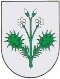                 Općinsko vijeće KLASA: 021-05/19-01/1URBROJ: 238/40-02-19-Dubravica, 29. siječnja 2019. godineNa temelju članka 21. Statuta Općine Dubravica („Službeni glasnik Općine Dubravica“ br. 1/18) Općinsko vijeće Općine Dubravica na svojoj 15. sjednici održanoj dana 29. siječnja  2019. godine donosiODLUKU o sufinanciranju premije osiguranja za usjeve i nasade na području Općine Dubravicau 2019. godiniČlanak 1. Ovom Odlukom odobrava se sufinanciranje premije osiguranja za usjeve i nasade na području Općine Dubravice i sklapanje Ugovora o sufinanciranju premije osiguranja za usjeve i nasade na području Općine Dubravica u 2019. godini sa  osiguranje d.d. Filijala .Članak 2. Općina Dubravica će sufinancirati premiju osiguranja  iz članka 1. ove Odluke u iznosu od 25% bruto premije osiguranja svim zainteresiranim poljoprivrednicima na području Općine Dubravica koji imaju usjeve i nasade na području Općine Dubravica i podmirili su sve zakonske i ugovorne obveze prema Općini, do utroška sredstava predviđenim Proračunom Općine Dubravica za 2019. godinu. Članak 3. Sredstva za sufinanciranje premije osiguranja iz čl. 1. ove Odluke u iznosu iz čl. 2. ove Odluke odobravaju se sa proračunske skupine konta 352 - Sufinanciranje za osiguranje poljoprivrednih usjeva.Članak 4.Ova Odluka stupa na snagu osmog dana od dana objave u „Službenom glasniku Općine Dubravica“.					PREDSJEDNIK OPĆINSKOG VIJEĆA					Ivica StiperskiDOPUNA DNEVNOG REDADonošenje Zaključka o prijedlogu imenovanja suca porotnika Županijskog suda u Velikoj GoriciOBRAZLOŽENJEZagrebačka županija, Stručna služba Skupštine zatražila je od jedinica lokalne samouprave, pa tako i Općine Dubravica prijedlog imenovanja 1 (jednog) kandidata za suca porotnika Županijskog suda u Velikoj Gorici. Suce porotnike Županijskog suda u Velikoj Gorici imenuje Županijska skupština Zagrebačke županije na prijedlog općinskih odnosno gradskih vijeća, sindikata, udruge poslodavaca I gospodarske komore. Općinsko vijeće Općine Dubravica treba predložiti svoga kandidata za suca porotnika koji se prosljeđuju Županijskoj skupštini Zagrebačke županije. Kandidati za suce porotnike ne smiju biti članovi političke stranke niti se baviti političkom djelatnošću. Sucem porotnikom može biti imenovana osoba koja ja punoljetni hrvatski državljanin dostojan obnašanja dužnosti suca porotnika. Suci porotnici imenuju se na vrijeme od 4 godine I istekom tok roka mogu biti ponovo imenovani. Kod odabira prijedloga kandidata potrebno je voditi računa da će kandidat biti u mogućnosti dužnost suca porotnika neometano obnašati. Slijedom navedenog, predlaže se Općinskom vijeću Općine Dubravica da prihvati prijedlog Zaključka o prijedlogu imenovanja suca porotnika Županijskog suda u Velikoj Gorici.REPUBLIKA HRVATSKA 					ZAGREBAČKA ŽUPANIJA                OPĆINA DUBRAVICA					PRIJEDLOG                Općinsko vijeće KLASA: 021-05/19-01/1URBROJ: 238/40-02-19-Dubravica, 29. siječnja 2019. godineNa temelju članka 119. Zakona o sudovima (Narodne novine broj 28/13, 33/15, 82/16 I 67/18) i članka 21. Statuta Općine Dubravica („Službeni glasnik Općine Dubravica“ br. 1/18) Općinsko vijeće Općine Dubravica na svojoj 15. sjednici održanoj dana 29. siječnja  2019. godine donosiZAKLJUČAKo prijedlogu imenovanja suca porotnika Županijskog suda u Velikoj GoriciI.	Ovim Zaključkom predlaže se imenovanje suca porotnika Županijskog suda u Velikoj Gorici:Ime I prezime, titula, adresa prebivalištaII.	Ovaj Zaključak stupa na snagu danom donošenja, a objaviti će se u Službenom glasniku Općine Dubravica.PREDSJEDNIK OPĆINSKOG VIJEĆA						Ivica StiperskiDOPUNA DNEVNOG REDADonošenje Zaključka o prijedlogu imenovanja suca porotnika za mladež Županijskog suda u Velikoj GoriciOBRAZLOŽENJEZagrebačka županija, Stručna služba Skupštine zatražila je od jedinica lokalne samouprave, pa tako i Općine Dubravica prijedlog imenovanja 2 (dva) kandidata za suca porotnika za mladež Županijskog suda u Velikoj Gorici u omjeru 1 (jedan) muški I 1 (jedan) ženski kandidat. Suce porotnike Županijskog suda u Velikoj Gorici imenuje Županijska skupština Zagrebačke županije na prijedlog općinskih odnosno gradskih vijeća, sindikata, udruge poslodavaca i gospodarske komore. Općinsko vijeće Općine Dubravica treba predložiti svoje kandidate za suca porotnika za mladež koji se prosljeđuju Županijskoj skupštini Zagrebačke županije. Kandidati za suce porotnike ne smiju biti članovi političke stranke niti se baviti političkom djelatnošću. Sucem porotnikom može biti imenovana osoba koja ja punoljetni hrvatski državljanin dostojan obnašanja dužnosti suca porotnika. Suci porotnici imenuju se na vrijeme od 4 godine i istekom tok roka mogu biti ponovo imenovani. Kod odabira prijedloga kandidata potrebno je voditi računa da će kandidat biti u mogućnosti dužnost suca porotnika neometano obnašati. Suci porotnici za mladež imenuju se iz reda profesora, učitelj, odgojitelja I drugih osoba koje imaju iskustva u stručnom odgojnom radu s mladim osobama. Slijedom navedenog, predlaže se Općinskom vijeću Općine Dubravica da prihvati prijedlog Zaključka o prijedlogu imenovanja suca porotnika za mladež Županijskog suda u Velikoj Gorici.REPUBLIKA HRVATSKA 					ZAGREBAČKA ŽUPANIJA                OPĆINA DUBRAVICA					PRIJEDLOG                Općinsko vijeće KLASA: 021-05/19-01/1URBROJ: 238/40-02-19-Dubravica, 29. siječnja 2019. godineNa temelju članka 119. Zakona o sudovima (Narodne novine broj 28/13, 33/15, 82/16 I 67/18) i članka 21. Statuta Općine Dubravica („Službeni glasnik Općine Dubravica“ br. 1/18) Općinsko vijeće Općine Dubravica na svojoj 15. sjednici održanoj dana 29. siječnja  2019. godine donosiZAKLJUČAKo prijedlogu imenovanja suca porotnika za mladež Županijskog suda u Velikoj GoriciI.	Ovim Zaključkom predlaže se imenovanje suca porotnika za mladež Županijskog suda u Velikoj Gorici:Ime I prezime, titula, adresa prebivališta (muški kandidat)Ime I prezime, titula, adresa prebivališta (ženski kandidat)II.	Ovaj Zaključak stupa na snagu danom donošenja, a objaviti će se u Službenom glasniku Općine Dubravica.PREDSJEDNIK OPĆINSKOG VIJEĆA						Ivica StiperskiDOPUNA DNEVNOG REDADonošenje Odluke o zajedničkom korištenju reciklažnog dvorišta u Ključu BrdovečkomREPUBLIKA HRVATSKA ZAGREBAČKA ŽUPANIJA					PRIJEDLOG                OPĆINA DUBRAVICA                Općinsko vijeće KLASA: 021-05/19-01/URBROJ: 238/40-02-19-Dubravica, 29. siječnja 2019. godine	Na temelju članka 21. Statuta Općine Dubravica ("Službeni glasnik Općine Dubravica" br. 1/18) Općinsko vijeće Općine Dubravica na svojoj 15. sjednici održanoj dana 29. siječnja 2019. godine donosiODLUKUo zajedničkom korištenju reciklažnog dvorišta u Ključu BrdovečkomČlanak 1.Ovom Odlukom prihvaća se da reciklažno dvorište u Ključu Brdovečkom (Građevinska dozvola: KLASA: UP/I-361-03/17-01/000040, URBROJ: 238/1-18-10/15-17-0007, Uporabna dozvola: KLASA: UP/I-361-05/18-01/000046, URBROJ: 238/1-18-10/15-19-0007) izgrađeno na k.č. 3186/6 k.o. Laduč, predano na upravljanje komunalnom poduzeću „Zaprešić d.o.o.“, Zelengaj 15, Zaprešić, Odlukom o predaji reciklažnog dvorišta Općine Brdovec na upravljanje komunalnom poduzeću „Zaprešić d.o.o.“ od 10.9.2018. godine (KLASA: 021-05/18-10/06-11, URBROJ: 238/03-03/17-18-8), zajednički koriste Općina Brdovec, Općina Marija Gorica i Općina Dubravica. Zaprešić d.o.o. koje upravlja reciklažnim dvorištem ovlašten je zaprimati otpad koji je nastao na području Općine Dubravica, na trošak Općine Dubravica, a sve u sklopu provedbe mjera učinkovitog gospodarenja otpadom, što će Općine iz prethodnog stavka ovog članka samostalno regulirati zasebnim ugovorima s trgovačkim društvom Zaprešić d.o.o. koje upravlja reciklažnim dvorištem.Članak 2.	Ovlašćuje se načelnik Općine Dubravica za poduzimanje svih radnji kao i provedbu svih postupaka potrebnih za realizaciju ove Odluke.  Članak 3.Ova Odluka stupa na snagu danom donošenja, a objavit će se u Službenom glasniku Općine Dubravica. 						PREDSJEDNIK OPĆINSKOG VIJEĆA                                                                                Ivica Stiperski               I. jedinstvena ZONA10,00  kuna po m3Br.Politička strankaIznos po članuBroj članovaIznos ukupno(kn)1234 (2x3)1.HDZ-Hrvatska demokratska zajednica909,0987.272,722.HSS-Hrvatska seljačka stranka909,0932.727,27